                                                       		  Tisková zpráva ze dne 10. 6. 2019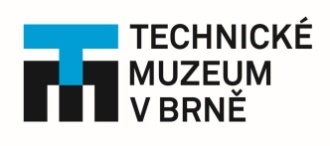 Brněnskou dopravní nostalgii letos doprovodí výstava Technického muzea v Brně: 150 let městské hromadné dopravy v Brně 1869–2019Nejen svými sbírkovými vozy, ale i výstavou letos přispěje brněnské technické muzeum k oslavám 150. výročí místní hromadné dopravy. Výstava na náměstí Svobody shrne historii vývoje brněnské dopravy od koňky, přes parní až k elektrickým tramvajím.  „Představíme také vývoj vozového parku, výstavbu tratí v jednotlivých historických obdobích a uvedeme historické mezníky z období provozu autobusů a trolejbusů,“ přibližuje dvoudenní výstavu její kurátor Tomáš Kocman z TMB. „Dále návštěvníkům nabídneme zajímavé trojrozměrné předměty, jako např. pokladnu, vydavače a označovače jízdenek i jednotlivé historické jízdenky a také dva zastávkové stojany.“  To vše doplní dobové dokumenty a historické fotografie. Na 13 panelech najdou návštěvníci mimo jiné plánky, které dokumentují provoz tramvají v brněnských ulicích. Na náměstí Svobody vystaví TMB motorový vůz z roku 1912 a kropicí tramvaj č. 3 ve stavu před renovací z roku 1928. Do ulic o víkendu 15. a 16. června vyjedou z TMB převážně nejstarší dochovaná vozidla vyrobená před rokem 1918, jako například věhlasná lokomotiva Caroline, dále vlečný tramvajový vůz z roku 1876, 1890, dvounápravový tramvajový vůz z roku 1899, motorový vůz č. 57 z roku 1913 a další.Sto padesát let využívají Brňané a jeho návštěvníci hromadnou dopravu. Brno bylo první město s touto výsadou. Dopravní nostalgie ve dnech 15. a 16. června letos připomene historii, současnost i nejnovější technologie. Kontakt pro média: 
Ing. Tomáš Kocman – autor výstavy
kocman@tmbrno.cz